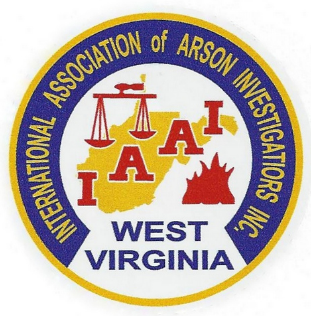 The West Virginia Chapterof the International Association of Arson Investigators Presents2022 Fire Investigation ConferenceMonday and Tuesday, October 10th and 11th 2022Morgantown, West VirginiaTopics include:Case Study – Everett Community College Fire (2 hours)The Internet of Things and its Use in Fire Investigations (2 hours)Supervisory Special Agent Dawn Dodsworth (ATF)As seen on A&E Network’s Cold Case Files, this presentation covers a 34 year old, cold case firefighter line of duty death recently closed with arrest and conviction.  The presentation also includes doctoral research on how the use of data from the Internet of Things connected building systems can assist the fire investigator in narrowing down the area of origin, thus making conclusions more empirical.Fatal Fire Scenes (4 hours)ASFM Scott Rodes & ASFM Shawn Alderman (WV Office of the State Fire Marshal)This course will cover the basic investigative responsibilities present at fatal fire scenes as well as methods and techniques for examination and documentation of the scene as well as evidence recovery. Lithium Batteries – What you need to Know (8 hours)Brad O’Neal, PE (Forensic Investigation Research Experts - FIRE)The course is an overview of Lithium battery failure modes and how the evidence presents itself. The forensic investigator will learn ways to investigate, document, and transport Lithium batteries safely.  Host Hotel and Conference Center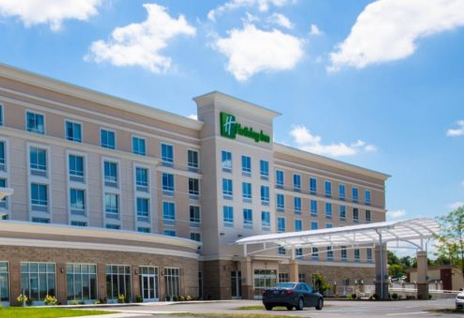 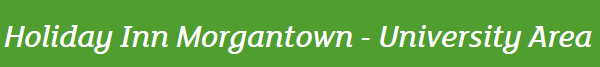 1188 Pineview DriveMorgantown, WV  26505304-241-6649www.holidayinn.com/morgantownunvROOM AVAILABILITYA block of rooms is reserved for arrival on Sunday, October 9th with check out on Tuesday, October 11th . The cost per room is $109.00 - $119.00 per night depending on occupancy.  The Group Name/Link is FICFire Investigators ConferenceThe room block is limited and you are encouraged to make your room reservation as soon as possible.  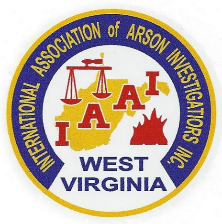 SEMINAR REGISTRATIONIAAI Members			$175.00Non-Members			$200.00Students*				$100.00*Student rate applies to those currently enrolled in a Fire Science, Forensics or Criminal Justice program. Registrations received after the class size limit is reached will be returned. PLEASE REGISTER EARLYThis is a tested course for points toward IAAI-CFI Continuing Education and Law Enforcement in-service training credit.  Training Certificates are issued by the West Virginia Chapter of the IAAI.  The WVIAAI reserves the right to refuse admission to any party.	Name:			_______________________________________________________	Organization:   	_______________________________________________________	Address:	     	_______________________________________________________				_______________________________________________________	Telephone:             	_______________________________________________________	E-mail:			_______________________________________________________Seminar Schedule:						Seminar Contacts:Classes:  8:00 am – 5:00 pm both days			Jon Jorgensen		304-541-2910Lunch on your own from 12:00 am – 1:00 pm 	             Korri Powers	             304-542-6126Return registration form with payment to:West Virginia Chapter IAAIP. O. Box 1218   Scott Depot, WV 25560You may email registrations to korrih@yahoo.com or jonathan.jorgensen@thehartford.com